CÂMARA MUNICIPAL DE JACAREÍ18ª LEGISLATURA - ANO IIRESUMO DA ATA ELETRÔNICA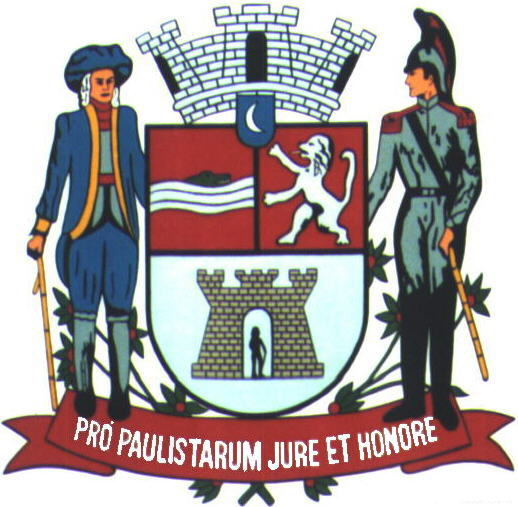 37ª SESSÃO ORDINÁRIARealizada em 08/11/2022Horário: 9h07min18ª (DÉCIMA OITAVA) LEGISLATURA - ANO IIRESUMO DA ATA ELETRÔNICA DA37ª (TRIGÉSIMA SÉTIMA) SESSÃO ORDINÁRIAAos oito (8) dias do mês de novembro (11) do ano dois mil e vinte e dois (2022), iniciando às nove horas e sete minutos (9h07), compareceram à Câmara Municipal de Jacareí, a fim de participar de Sessão Ordinária regimentalmente designada, os seguintes Vereadores: ABNER - PSDB; DUDI - PL; EDGARD SASAKI - PSDB; HERNANI BARRETO - REPUBLICANOS; LUÍS FLÁVIO (FLAVINHO) - PT; MARIA AMÉLIA - PSDB; PAULINHO DO ESPORTE - PSD; PAULINHO DOS CONDUTORES - PL; DR. RODRIGO SALOMON - PSDB; ROGÉRIO TIMÓTEO - REPUBLICANOS; RONINHA – PODEMOS e VALMIR DO PARQUE MEIA LUA - UNIÃO BRASIL. 		A Sessão teve a Presidência do Vereador PAULINHO DOS CONDUTORES, tendo para secretariá-lo os pares EDGARD SASAKI e ROGÉRIO TIMÓTEO, respectivamente 1º e 2º Secretários.	Após a verificação de presença pelo 1º Secretário, o Presidente informou a ausência justificada da Vereadora SÔNIA PATAS DA AMIZADE – PL, por motivo de luto. O ofício protocolado sob nº 989/2022, por meio do qual a parlamentar justificou sua ausência, segue anexo a esta Ata.	ABERTURA: O Presidente, então, determinou a execução do Hino Nacional Brasileiro e do Hino da Proclamação da República. Ato contínuo, ocorreu a leitura de um trecho bíblico pelo Vereador ABNER.	A seguir, o Vereador Hernani Barreto requereu a inversão da pauta, de modo que a fase da Ordem do Dia iniciasse a partir deste momento. O pedido foi, então, colocado em votação junto ao Plenário, sendo aprovado pelos Vereadores.	FASE DA ORDEM DO DIA: O Presidente anunciou o início da fase da Ordem do Dia solicitando ao 1º Secretário a leitura do resumo do projeto a ser discutido e votado: 	1. 	Discussão única do PLL nº 46/2022 – Projeto de Lei do Legislativo – com Emenda nº 1. Autoria: Vereador Hernani Barreto. Assunto: Dispõe sobre a autorização para criação do Pipódromo e Semana Educativa referente ao uso responsável de soltar pipas e dá outras providências. Encerrada a discussão, a EMENDA nº 1 ao PLL nº 46/2022 foi lida e colocada em votação, sendo APROVADA. A seguir, o PLL nº 46/2022 foi colocado em votação nominal, tendo sido APROVADO com ONZE (11) VOTOS FAVORÁVEIS e nenhum voto contrário, com o registro de uma (1) ausência.	2. 	Discussão única do PR nº 1/2022 – Projeto de Resolução. Autoria: Vereadores Paulinho dos Condutores, Edgard Sasaki e Rogério Timóteo (Mesa Diretora do Legislativo). Assunto: Dispõe sobre o pagamento de diária para cobrir despesas de viagens a servidor que se afastar da sede do Legislativo e dá outras providências. Após o encerramento da discussão, o PR nº 1/2022 foi colocado em votação, na forma nominal, tendo sido APROVADO com DEZ (10) VOTOS FAVORÁVEIS e 
UM (1) VOTO CONTRÁRIO, com o registro de uma (1) ausência	3. 	Discussão única do PLL nº 49/2022 – Projeto de Lei do Legislativo – com Emendas nºs 1 e 2. Autoria: Vereador Roninha. Assunto: Institui o Título “Empresa Amiga da Educação” no Município de Jacareí e dá outras providências. Encerrada a discussão, a EMENDA nº 1 ao PLL nº 49/2022 foi lida e colocada em votação, tendo sido APROVADA. A seguir, foi lida e colocada em votação a EMENDA nº 2 ao PLL nº 49/2022, a qual foi declarada APROVADA. Após, o PLL nº 49/2022 foi colocado em votação nominal, tendo sido APROVADO com ONZE (11) VOTOS FAVORÁVEIS e nenhum voto contrário, com o registro de uma (1) ausência	FASE DO EXPEDIENTE: Ato contínuo, o Presidente solicitou a leitura e votação dos trabalhos legislativos.	ABNER: Indicações protocoladas: 7839, 7841, 7842, 7843, 7844, 7845, 7846, 7847, 7848, 7849, 7850 e 7851. Moção lida em Plenário: 995 - Moção Congratulatória à Professora Regiane Souza Fernandes pelo profícuo e dedicado trabalho realizado na área da Educação em nosso Município.	DUDI: Indicações protocoladas: 7862, 7863, 7864, 7865, 7866, 7867, 7868, 7869, 7871, 7872 e 7873. Moções lidas em Plenário: 1009 - Moção de Aplausos e de Reconhecimento ao Fundador do Santo Visu, Senhor André Alves, pelo transcurso do Dia do Cabelereiro, comemorado em 3 de novembro. 1010 - Moção de Aplausos e de Reconhecimento ao Senhor Matheus Maia pelo transcurso do Dia do Cabelereiro, comemorado em 3 de novembro.	EDGARD SASAKI: Indicações protocoladas: 7870, 7874, 7875, 7876, 7877, 7878, 7879, 7880, 7881 e 7907.	HERNANI BARRETO: Indicações protocoladas: 7854, 7855, 7856, 7857, 7858, 7859 e 7860. Moções lidas em Plenário: 996 - Moção Congratulatória aos servidores públicos municipais por ocasião de suas aposentadorias, ocorridas no mês de outubro de 2022. 997 - Moção Congratulatória à Secretaria de Segurança de Defesa ao Cidadão pelo transcurso do 62º aniversário da Guarda Civil de Jacareí. 998 - Moção Congratulatória à equipe do Jacareí Rugby pelo excelente desempenho no Campeonato Brasileiro 2022. 999 - Moção Congratulatória à Equipe do Resenha dos Amigos – Na Onda do Esporte, pelo evento da entrega do Prêmio “Troféu Chagas e Silva”, realizado no dia 28 de outubro. 1000 - Moção Congratulatória aos participantes e colaboradores pela realização do Espetáculo de Ginástica e Dança, realizado nos dias 28 e 29 de outubro. Requerimentos deliberados pelo Plenário: 487 - Aprovado - À JTU - Jacareí Transporte Urbano Ltda., solicitando melhorias no transporte púbico coletivo que atende o Jardim do Portal, neste Município. 488 - Aprovado - Ao Jacareí Shopping Center, solicitando recolocação de bebedouros em suas dependências. Pedidos de Informações deliberados pelo Plenário: 248 - Aprovado - Requer informações quanto à abertura das inscrições de projetos esportivos através da LIFE (Lei de Incentivo Fiscal ao Esporte) e do FADENP (Fundo de Apoio ao Desporto Não Profissional). 251 - Aprovado - Requer informações quanto ao funcionamento de “pátios de carros apreendidos”, localizados em Jacareí.	LUÍS FLÁVIO (FLAVINHO): Indicação protocolada: 7915.	MARIA AMÉLIA: Moções lidas em Plenário: 1007 - Moção Congratulatória à Guarda Civil Municipal pelo transcurso do seu 62º aniversário, comemorado em 31 de outubro. 1008 - Moção Congratulatória a todos os diretores de escolas do município em homenagem ao Dia do Diretor Escolar, comemorado em 12 de novembro.	PAULINHO DO ESPORTE: Indicações protocoladas: 7798, 7799, 7833, 7835, 7861 e 7916. Moções lidas em Plenário: 988 - Moção Congratulatória pelo transcurso do Dia do Balconista, comemorado em 30 de outubro. 989 - Moção Congratulatória pelo transcurso do Dia do Comerciário, comemorado em 30 de outubro. 990 - Moção Congratulatória pelo transcurso do Dia do Radialista, celebrado em 7 de novembro, com especiais cumprimentos ao Radialista Donizete Eugênio. 991 - Moção Congratulatória pelo Dia do Radiologista, comemorado em 8 de novembro. 992 - Moção Congratulatória à Guarda Civil Municipal de Jacareí, na pessoa do Senhor Rafael Júlio, Secretário Municipal de Segurança e Defesa do Cidadão, por oportunidade do transcurso do aniversário de 62 anos da Guarda, comemorado em 31 de outubro deste ano. 993 - Registra o transcurso do Dia Mundial do Diabetes, 14 de novembro. Requerimento deliberado pelo Plenário: 482 - Aprovado - À EDP, solicitando poda de árvores que estão com os galhos entrelaçados aos fios da rede de energia elétrica, nos locais que especifica, neste Município	DR. RODRIGO SALOMON: Indicações protocoladas: 7808, 7809 e 7810. Pedido de Informações deliberado pelo Plenário: 253 - Aprovado - Requer informações sobre o número de mamografias e os demais resultados da Campanha Outubro Rosa realizada no Município de Jacareí no ano de 2022.	ROGÉRIO TIMÓTEO: Indicações protocoladas: 7800, 7801, 7802, 7803, 7804, 7805, 7806, 7807, 7837, 7840 e 7853. Requerimento deliberado pelo Plenário: 483 - Aprovado - Ao 41º BPM/I – Batalhão da Polícia Militar do Interior, solicitando intensificação das rondas policiais no Bairro Cidade Nova Jacareí, especificamente no período noturno.	RONINHA: Indicações protocoladas: 7826, 7828, 7832, 7834, 7836 e 7838. Moção lida em Plenário: 994 - Registra o transcurso do Dia da favela, comemorado 
em 4 de novembro. Pedidos de Informações deliberados pelo Plenário: 
247 - Aprovado - Requer informações sobre a cobrança de Zona Azul, especificamente na área situada na Praça dos Três Poderes, entre os prédios da Câmara Municipal e do Fórum. 249 - Aprovado - Requer informações sobre previsão de implantação do LEV (Local de Entrega Voluntária) nos Bairros Cidade Salvador e Parque Meia Lua.	VALMIR DO PARQUE MEIA LUA: Indicações protocoladas: 7882, 7883, 7884, 7885, 7886, 7887, 7888, 7889, 7890, 7891, 7892, 7893, 7894, 7895, 7896, 7897, 7898, 7899, 7900, 7901, 7902, 7903, 7904, 7905, 7906, 7908, 7909, 7910, 7911, 7912, 7913 e 7914. Moções lidas em Plenário: 1001 - Moção Congratulatória à Senhora Sandra Regina dos Santos Barbosa pelo recebimento da “Láurea de Honra ao Mérito – Servidor Público Padrão”. 1002 - Moção Congratulatória ao Senhor Luís Antônio dos Anjos pelo recebimento da “Láurea de Honra ao Mérito – Servidor Público Padrão”. 1003 - Moção Congratulatória ao Padre Vicente, da Paróquia Nossa Senhora do Paraíso, pela celebração da missa de finados no último dia 2 de novembro, no Cemitério do Parque Santo Antonio. 1004 - Moção Congratulatória pelo transcurso do Dia da Dona de Casa, comemorado em 31 de outubro. 
1005 - Moção Congratulatória pelo transcurso do Dia do Técnico em Eletrônica, comemorado em 5 de novembro. 1006 - Moção Congratulatória pelo transcurso do Dia do Técnico Agrícola, comemorado em 5 de novembro. Requerimentos deliberados pelo Plenário: 484 - Aprovado - À Viação Jacareí Ltda., solicitando a volta do horário normal dos ônibus que fazem a linha Parque Meia Lua/São José dos Campos. 485 - Aprovado - À Concessionária Rota das Bandeiras, solicitando a pintura das lombadas existentes na extensão da antiga Rodovia D. Pedro I, na altura dos Jardins Bela Vista I e II, bem como da entrada do Conjunto 1º de Maio até o Conjunto 22 de Abril, neste Município. 486 - Aprovado - À EDP, solicitando poda das árvores que estão com os galhos entrelaçados aos fios da rede de energia elétrica na Rua Nilo Peçanha, ao lado do número 35, no Jardim Jacinto. Pedidos de Informações deliberados pelo Plenário: 250 - Aprovado - Requer informações acerca da obra de pavimentação na Estrada da Tonolli, no Conjunto 22 de Abril. 
252 - Aprovado - Requer informações sobre a demora para iniciar as obras de canalização da valeta da Avenida Diogo Fontes, no Bairro Cidade Nova Jacareí.	A seguir, nos termos do inciso V-A do artigo 72 do Regimento Interno da Câmara Municipal de Jacareí, foi apresentado o número de trabalhos legislativos conforme segue: 	IND: Indicações; MOC: Moções; REQ: Requerimentos; PED: Pedidos de Informações.Após a apreciação e votação dos trabalhos legislativos, foi feita a leitura das respostas do Executivo aos Pedidos de Informações de números 232, 233, 234, 235 e 236/2022, nos termos regimentais. 	VOTOS DE PESAR E MINUTO DE SILÊNCIO pelos falecimentos de JACIRA BENEDITA GONÇALVES NASCIMENTO, tia da Vereadora Sônia Patas da Amizade, formulado por todos os Vereadores; EDEN CAPUCCI, formulado pelos Vereadores Hernani Barreto, Maria Amélia e Edgard Sasaki; ANTONIA CAMPOS, formulado pelo Vereador Valmir do Parque Meia Lua; e SETEMBRINO DE FREITAS MARTINS, formulado pelo Vereador Valmir do Parque Meia Lua.	FASE DO HORÁRIO DA TRIBUNA: Para abordar temas de sua livre escolha durante doze (12) minutos, desde que de interesse público, os Vereadores abaixo relacionados, na ordem em que constam, fizeram uso da palavra no horário destinado aos TEMAS LIVRES: VALMIR DO PARQUE MEIA LUA - UNIÃO BRASIL; DUDI - PL; EDGARD SASAKI - PSDB; HERNANI BARRETO - REPUBLICANOS; 
MARIA AMÉLIA - PSDB; PAULINHO DO ESPORTE – PSD; e RONINHA - PODEMOS.	Encerrado o horário da tribuna, o 1º Secretário agradeceu a participação de todos e, às treze horas e dezenove minutos (13h19), declarou encerrada a 37ª Sessão Ordinária. 	Para constar, foi lavrado o presente Resumo da Ata Eletrônica por mim, ______________________ Rita de Cássia Fernandes Braga - Oficial Técnico Legislativo, digitado e assinado, na conformidade do Artigo 84 do Regimento Interno da Câmara Municipal de Jacareí. Cabe ressaltar que a Ata Eletrônica contendo a gravação desta Sessão ficará devidamente arquivada e os documentos nela mencionados ficarão à disposição na Secretaria Legislativa da Câmara para averiguação a qualquer tempo. Este Resumo deverá ser encaminhado para publicação no site da Câmara e para análise dos Vereadores, que terão o prazo de dois (02) dias úteis, a contar do envio, para propor retificação, inserção de algum registro ou impugnação, por escrito, sem o que se dará a aprovação tácita e, por consequência, a aceitação do conteúdo integral da Ata Eletrônica sem ressalvas, nos termos regimentais. Palácio da Liberdade, Jacareí, 10 de novembro de 2022.PAULO FERREIRA DA SILVA(Paulinho dos Condutores)PresidenteEDGARD TAKASHI SASAKI(Edgard Sasaki)1º SecretárioVEREADOR(A)INDMOCREQPEDABNER 121--DUDI112--EDGARD SASAKI10---HERNANI BARRETO7522LUÍS FLÁVIO1---MARIA AMÉLIA-2--PAULINHO DO ESPORTE661-DR. RODRIGO SALOMON3--1ROGÉRIO TIMÓTEO11-1-RONINHA61-2VALMIR DO PARQUE MEIA LUA32632TOTAL: 136 TRABALHOS992377